Project DetailsWhat the Project is al boutThis is a project aimed to build raised Latrine for 50 poor PD patients in Ethiopia. It will help the patients defecate smoothly while in latrine. Parkinson's Disease creates Stiffness and many of our patients are suffering from failure to easily use common latrine.   By donating money to this project you are becoming hand & feet to patients.  You are giving away your resources, but will harvest satisfaction.Who the Beneficiaries areBeneficiaries of this project are 25 Parkinson Patients in Ethiopia who are suffering from stiffness problem due to Parkinson disease and unable to smoothly defecate. Some of them are bed ridden and need sanitation materials, water system to keep personal hygiene.What the Project will doThe project will install water supply system, deliver consumable sanitary materials, construct raised toilet system, provide personal hygiene training, and provide home based physiotherapy exercise support by trained physiotherapist.Budget BreakdownProject Photos & Beneficiaries 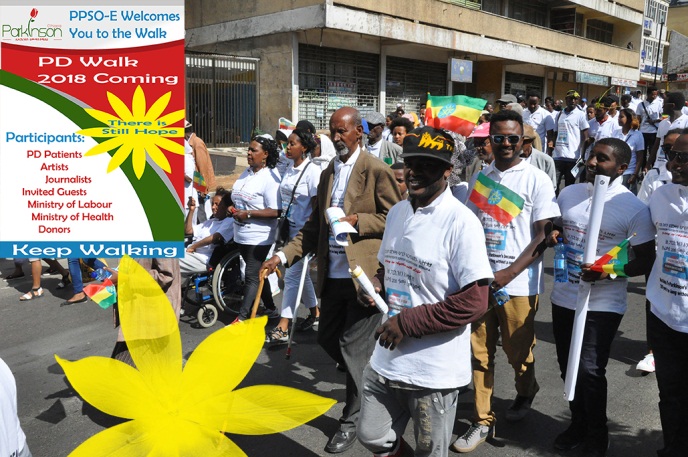 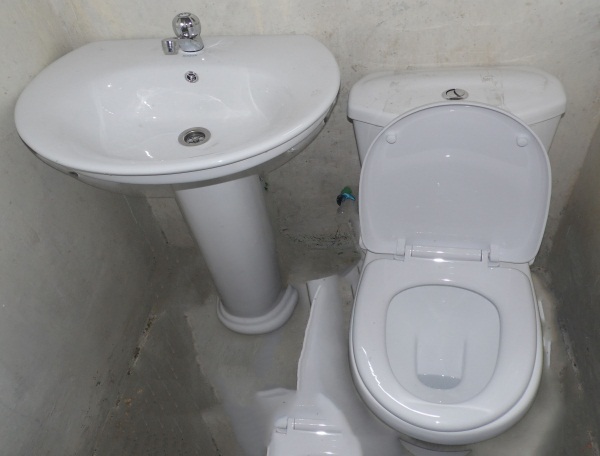 NoActivityFor each activity1Buy consumable sanitary materials for bed ridden PD patients102Help PD for Mobility to come for Awareness153Provide Sanitation & Maintenance Training254Establish water system505Build Modern Latrine system for PD Patients1006Provide home based physical exercise to PD patients150